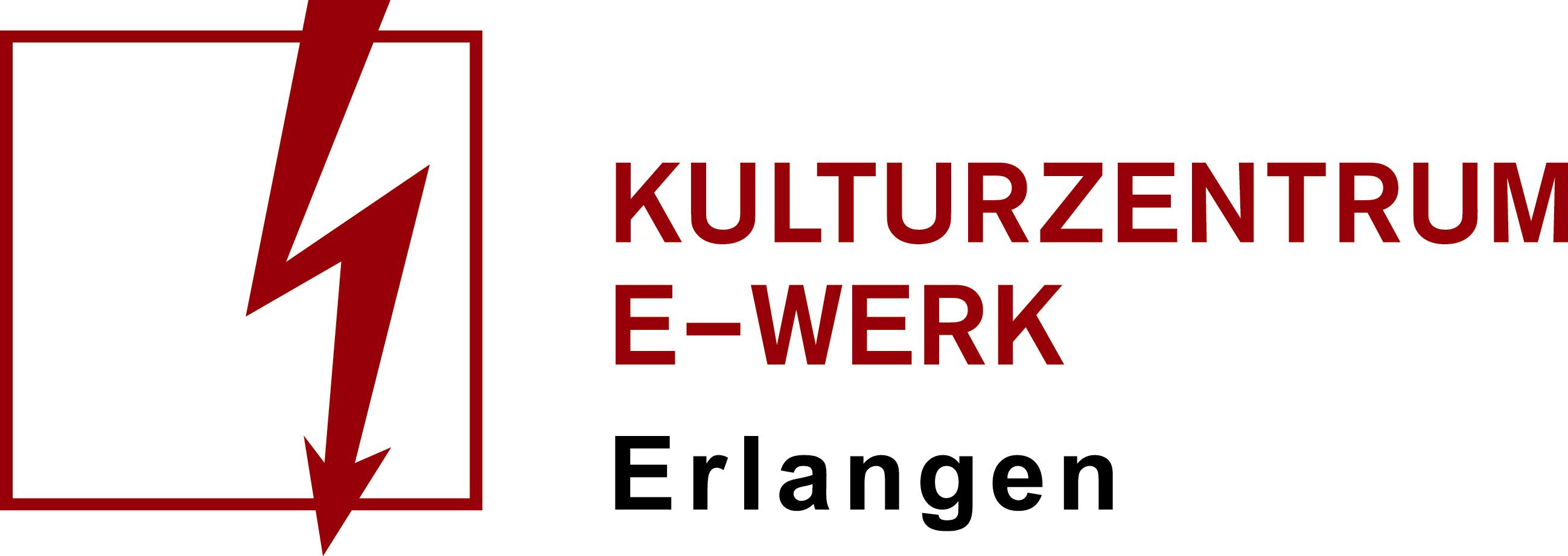 PressemitteilungAnalogue BirdsUmsonst & Drinnen ClubDonnerstag, 09.02.2023 /// Konzert /// KellerbühneEinlass: 18:00 Uhr /// Beginn: 20:30 UhrFreier EintrittFacebook Veranstaltung: https://www.facebook.com/events/5835142876533118Seit 2004 präsentieren die Musiker der Analogue Birds bei Auftritten in ganz Europa außergewöhnliche Klänge und fette Beats auf höchstem Niveau. Die Band nutzt Elemente von Jazz, Rock, World und Breakbeats ohne mit abgestandenen Klischees zu langweilen. Im musikalischen Mittelpunkt steht das Didgeridoo, Instrument der australischen Ureinwohner, das hier durch rhythmische Spielweise überraschende musikalische Akzente setzt. Pulsierendes Schlagzeug und simultan zum Didgeridoo gespieltes Keyboard erzeugen treibende Rhythmen, runde Subbässe und sperrige Effektflächen. Perkussion und Maultrommel, sowie der Einsatz von Live-Looping bilden das musikalische I – Tüpfelchen im Zusammenspiel der Musiker. Durch ihren energiegeladenen Austausch erschafft die Band so „unerhörte“ Musik für Ohr, Herz und Tanzbein. Ihr mitreißender Sound begeistert nicht nur in Konzertsälen, in Clubs oder bei Open Air Festivals. Die Musiker sind auch bekannt dafür, als Strassenmusiker das internationale Publikum in ihren Bann zu ziehen. In den vergangenen Jahren gab es Kollaborationen der Analogue Birds mit dem Producer Roli Mosiman (Bjoerk, Faith No More, New Order), sowie Jojo Mayers NERVE, Miloopa, Molotow Brass Orkestar, Parov Stelar, Damo Suzuki (CAN), Pat Appleton (De-Phazz), Ufo Walter und Äl Jawala.Weitere Infos:Website:	https://www.analoguebirds.com/YouTube:	https://www.youtube.com/@analoguebirdsInstagram:	https://www.instagram.com/analoguebirds/Facebook:	https://www.facebook.com/analogue.birds/eventsSpotify:	https://open.spotify.com/artist/01RF7lJV1a2uccre3bHsJ0